Консультация для родителей 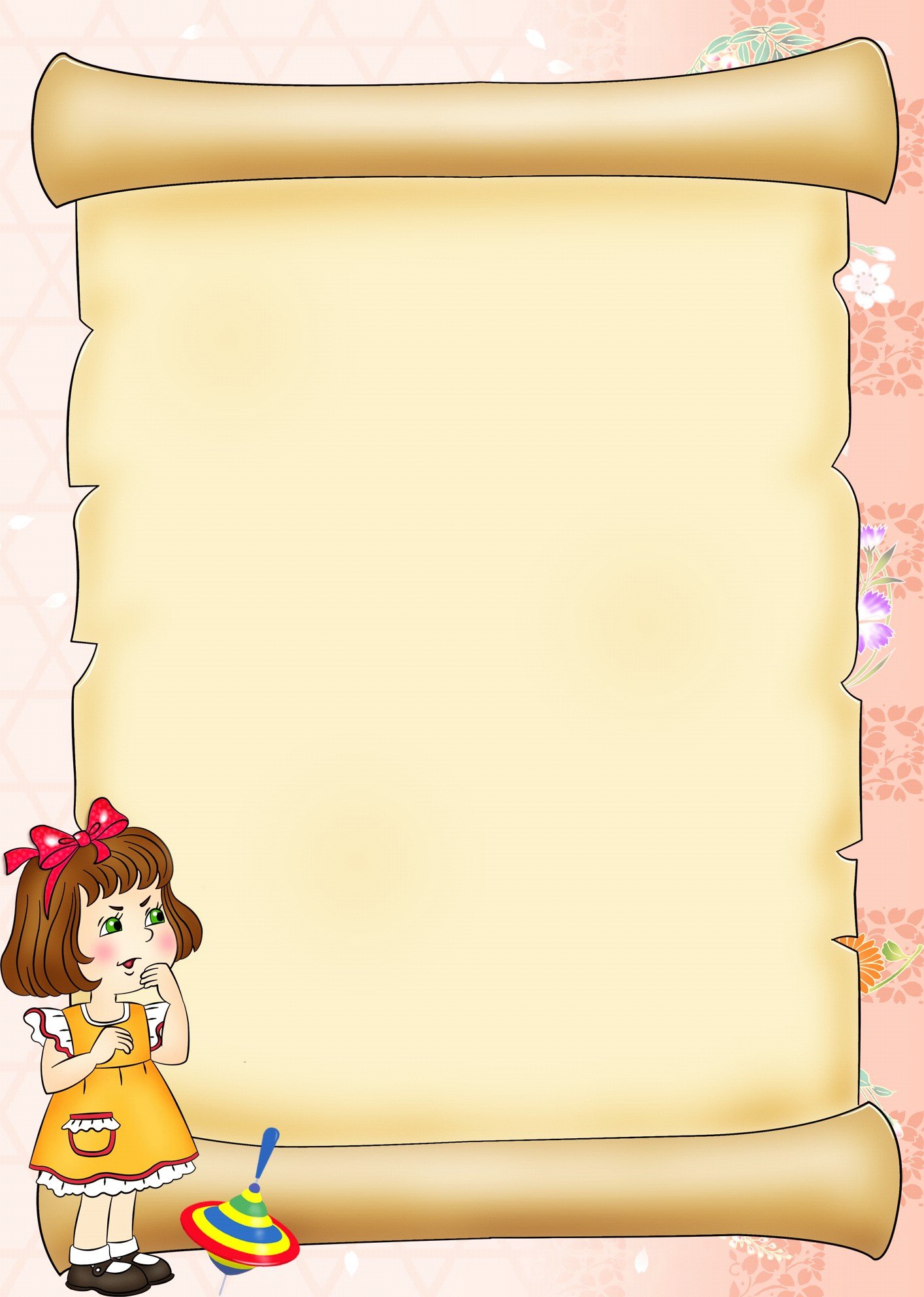 Дидактические игры – что это такое?В процессе обучения дошкольников в словаре воспитателя МДОУ часто можно услышать словосочетание «дидактическая игра». Что это такое?Дидактическая игра – это вид учебных занятий, организуемых в виде учебных игр, реализующих ряд принципов игрового, активного обучения и отличающихся наличием правил, фиксированной структуры игровой деятельности и системы оценивания, один из методов активного обучения.Вместе с тем, ценность дидактических игр не ограничивается только тем, что они используются как средство обучения, т. е. как часть занятия. Большое значение в воспитании и обучении детей имеют и те дидактические игры, в которые дети играют самостоятельно — вне занятий, например дома.Может ли ребенок прожить без игры? Нет! Игра – основная форма познания им жизни. Игра,как зеркало: переживания, наблюдения, впечатления отражаются в его игре. Игра развивает моральные и волевые качества ребенка, формирует личность в целом. В детском возрасте у ребёнка есть потребность в игре. И её нужно удовлетворить не потому, что делу – время, потехе – час, а потому, что играя,        ребёнок учится и познаёт жизнь. Каков ребёнок в игре, таков во                 многом он будет в работе, когда вырастет. Поэтому          воспитание будущего деятеля происходит прежде всего в игре.И вся история отдельного человека как деятеля        и работника может быть представлена в развитии игры и в       постепенном переходе её в работу. Этот переход совершается очень медленно. В самом младшем возрасте ребёнокпреимущественно играет, его рабочие функции очень незначительны и не выходят за пределы самого простого самообслуживания:он начинает самостоятельно есть, укрываться одеялом, надевать штанишки. Но даже и в эту работу он ещё вносит много игры. В хорошо организованной семье эти рабочие функции постепенно усложняются, ребёнку поручаются всё более сложные работы, сначала исключительно в целях самообслуживания, потом и такие работы, которые имеют значение для всей семьи. Но игра в это время составляет главное занятие ребёнка, наиболее его увлекает, интересует. В школьном возрасте работа уже занимает очень важное место, она связана с более серьёзной ответственностью, она связана и с более определёнными, и ясными представлениями о будущей жизни ребёнка, это уже работа такого сорта, которая близко стоит к общественной деятельности. Но и в это время ребёнок ещё очень много играет, любит игру, ему даже приходится переживать довольно сложные коллизии, когда игра кажется настолько симпатичнее работы, что хочется отложить работу и поиграть. Если такие коллизии происходят, это значит, что воспитание ребёнка в игре и в рабочих функциях происходило неправильно, что родители допустили какие-то перегибы. Отсюда уже видно, какое важное значение имеет руководство игрой ребёнка. В жизни мы встречаем много взрослых людей, давно окончивших школу, у которых любовь к игре преобладает над любовью к работе.Сюда нужно отнести всех людей, которые слишком активно        гоняются за удовольствиями, которые забывают о работе радихорошей, весёлой компании. К этому сорту людей нужноотнести и тех, которые позируют, важничают,       фиглярничают, лгут без всякой цели. Они принесли из         детства в серьёзную жизнь игровые установки, у них эти        установки не были правильно преобразованы в рабочие        установки, – это значит, что они плохо воспитаны и этоплохое воспитание явилось в известной степенирезультатом неправильно организованной игры.Однако, если для ребёнка цель – в самой игре, то для взрослого, который организовывает игру, есть и другая цель – развитие детей, формирование умений, выработка тех или иных качеств личности. Все дидактические игры можно разделить на 3 основных вида:*игры с предметами (игрушками);*настольно-печатные;                                                   *словесные игры.Дидактические игры созданы для обучения через игру. Главная их особенность состоит в том, что задание предлагается детям в игровой форме. Дети играют, не подозревая, что получают новые знания.Значение правил игры также имеет большое значение в формировании характера ребенка. Не секрет, что вы, родители, чтобы не огорчать своего ребенка, стараетесь не заметить допущенной им ошибки, «подыгрывая» ему, здесь как раз и пропадают воспитание воли, умения преодолевать горечь поражения, желание играть до победы.Мама делает много открытий о своем ребенке, что он знает, что не умеет, в чем больше преуспевает; сама же она незаметно для ребенка многому его обучает. Время проходит быстро, а самое главное,сбольшей пользой для обоих: мать видит, как развивается ееребенок, а ему интересно играть с мамой. Он незаметно длясебя учиться думать, говорить,общаться.Родителям необходимо внимательно изучатьиндивидуальные особенности своего ребенка, посколькузная их родителям легче будет руководствоваться приорганизации игр. Например, слишком возбудимым,подвижным детям чаще предлагать настольно-печатные игры, такие, как «Лото», «Разрезныекартинки», «Пазлы».Детям с замедленной реакцией на  слово, следует вовлекать в игры, которые требуют быстрого ответа, для решения игровой задачи,например: «Кто быстрее назовет?», «Скажи наоборот», «добавь слово». В семейном кругу можно повести викторину по сказкам или поиграть в игру «Отгадай, откуда этот герой?», в которых в двух-трех предложениях дети расскажут о названии сказки, ее героях. Также родителям можно изготовить дома игру, например, «Собери картинку».Вот такие несложные игры и условия для проведения их дома, в семейном кругу укрепляют доверие, дружбу и любовь между всеми участниками взаимодействия.